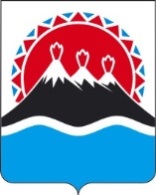 П О С Т А Н О В Л Е Н И ЕПРАВИТЕЛЬСТВА  КАМЧАТСКОГО КРАЯ             г. Петропавловск-КамчатскийПРАВИТЕЛЬСТВО ПОСТАНОВЛЯЕТ:1. Внести в часть 2.1 раздела 2 приложения к постановлению Правительства Камчатского края от 19.12.2008 № 426-П «Об утверждении Положения о Министерстве жилищно-коммунального хозяйства и энергетики Камчатского края» изменение, изложив пункт 137 в следующей редакции:«137) выполняет функции учредителя регионального оператора, осуществляющего деятельность, направленную на обеспечение проведения капитального ремонта общего имущества в многоквартирных домах в Камчатском крае, в том числе:	утверждает устав регионального оператора;утверждает персональный состав органов управления регионального оператора (правления, попечительского совета);заключает трудовой договор с руководителем регионального оператора, по итогам открытого конкурса на замещение должности руководителя регионального оператора.».2. Настоящее постановление вступает в силу через 10 дней после дня его официального опубликования.Первый вице-губернаторКамчатского края                                                                               И.Л. УнтиловаПОЯСНИТЕЛЬНАЯ ЗАПИСКАк проекту постановления Правительства Камчатского края«О внесении изменения в приложение к постановлению Правительства Камчатского от 19.12.2008 № 426-П «Об утверждении Положения о Министерстве жилищно-коммунального хозяйства и энергетики Камчатского края» Настоящий проект постановления Правительства Камчатского края разработан в целях уточнения полномочий Министерства жилищно-коммунального хозяйства и энергетики Камчатского края (далее – Министерство).Министерство от имени Правительства Камчатского края является учредителем Фонда капитального ремонта многоквартирных домов Камчатского края, при этом в соответствии с Методическими рекомендациями по созданию специализированных некоммерческих организаций, осуществляющих деятельность, направленную на обеспечение проведения капитального ремонта общего имущества в многоквартирных домах, и обеспечению их деятельности, утвержденными приказом Минстроя России от 04.10.2018 № 645/пр рекомендовано наделять учредителя регионального оператора или лицо, реализующего полномочия учредителя, полномочиями по утверждению устава регионального оператора и образованию органов управления регионального оператора. Указанными обстоятельствами обусловлена необходимость подготовки настоящего проекта постановления Правительства Камчатского края.Принятие настоящего проекта постановления Правительства Камчатского края не потребует выделения дополнительных финансовых средств из краевого бюджета.Проект постановления 06.12.2018 размещен на Едином портале проведения независимой антикоррупционной экспертизы и общественного обсуждения проектов нормативных правовых актов Камчатского края (htths://npaproject.kamgov.ru) для обеспечения возможности проведения независимой антикоррупционной экспертизы.Дата окончания приема заключений по результатам независимой антикоррупционной экспертизы – 17.12.2018.Настоящий проект постановления Правительства Камчатского края не подлежит оценке регулирующего воздействия в соответствии с постановлением Правительства Камчатского края от 06.06.2013 № 233-П «Об утверждении Порядка проведения оценки регулирующего воздействия проектов нормативных правовых актов Камчатского края и экспертизы нормативных правовых актов Камчатского края».№О внесении изменения в приложение к постановлению Правительства Камчатского края от 19.12.2008 № 426-П «Об утверждении Положения о Министерстве жилищно-коммунального хозяйства и энергетики Камчатского края»